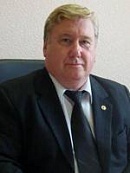 Основные сведения о научном руководителеБуньковскийВладимирИосифовичСтруктурное подразделение: Кафедра МенеджментаДолжность: ПрофессорУченая степень: Доктор экономических наукУченое звание: ПрофессорОбласть научных интересов, тематика собственного диссертационного исследованияРазработка методологических и методических подходов к решению проблем в области экономики, организации управления, формирования механизмов инновационного развития предприятий (организаций) Восточно-Сибирского региона.Диссертации, защищенные под руководством научного руководителяПреподаваемые дисциплины Основные публикации (за последние 5 лет) В течение ряда лет являлся заместителем председателя совета по защите докторских и кандидатских диссертаций Д 212.073.08 по специальности 08.00.05 «Экономика и управление народным хозяйством» при Иркутском государственном техническом университете. Принимаю участие в работах диссертационных советов Сибирского региона в роли официального оппонента.17.06.2009 г. избран членом-корреспондентом Российской Академии естественных наук.В 2010 г. Национальной академией общественного признания заслуг и достижений граждан награжден орденом А.С.Макаренко и удостоен почетного звания «Лучший педагог России».В 2014 г. Министерством образования и науки РФ за значительный вклад в подготовку высококвалифицированных специалистов и многолетний добросовестный труд в системе высшего профессионального образования присвоено почетное звание "Почетный работник высшего профессионального образования Российской Федерации".В 2015 г. прошел повышение квалификации в НОУ ВПО «Сибирская академия права, экономики и управления» по программе «Организация учебного процесса с применением электронного обучения дистанционных образовательных технологий».Тема диссертацииНаучная специальностьУченая степеньГод защитыФормирование инновационной стратегии развития предприятий туристской отрасли08.00.05 - Экономика и управление народным хозяйством (управление инновациями). Кандидат экономических наук2013Комплексная технолого-экономическая оценка эффективности разработки месторождений россыпного золота08.00.05 – Экономика и управление народным хозяйством (экономика, организация и управление предприятиями, отраслями, комплексами: промышленность)Кандидат экономических наук2016Наименование дисциплиныМаркетингМаркетинг и менеджментНалоги и налогообложение№НаименованиеУчебных изданий  и научных трудовНаименованиеУчебных изданий  и научных трудовНаименованиеУчебных изданий  и научных трудовФормаУчебных изданий и научных трудовФормаУчебных изданий и научных трудовФормаУчебных изданий и научных трудовФормаУчебных изданий и научных трудовВыходныеданныеВыходныеданныеОбъем Объем Объем Объем Объем СоавторыСоавторыСоавторы122233334455555666а) Научные трудыа) Научные трудыа) Научные трудыа) Научные трудыа) Научные трудыа) Научные трудыа) Научные трудыа) Научные трудыа) Научные трудыа) Научные трудыа) Научные трудыа) Научные трудыа) Научные трудыа) Научные трудыа) Научные трудыа) Научные трудыа) Научные трудыа) Научные труды1.1.1.Развитие инновационных региональных кластеров в Восточной Сибири на основе концессии, как одной из форм государственно-частного партнерства (статья)Развитие инновационных региональных кластеров в Восточной Сибири на основе концессии, как одной из форм государственно-частного партнерства (статья)Развитие инновационных региональных кластеров в Восточной Сибири на основе концессии, как одной из форм государственно-частного партнерства (статья)печ.печ.Вестник Иркутского государственного технического университета. № 9 2013. стр.225-228.Вестник Иркутского государственного технического университета. № 9 2013. стр.225-228.Вестник Иркутского государственного технического университета. № 9 2013. стр.225-228.Вестник Иркутского государственного технического университета. № 9 2013. стр.225-228.4c.4c.2.2.2.Модель формирования инновационной стратегии развития туристской отрасли в регионе (статья)Модель формирования инновационной стратегии развития туристской отрасли в регионе (статья)Модель формирования инновационной стратегии развития туристской отрасли в регионе (статья)печ.печ.Известия Иркутской государственной экономической академии (Байкальский государственный университет экономики и права) (Электронный журнал) – 2013. - № 5, http://eizvestia.isea.ru .Известия Иркутской государственной экономической академии (Байкальский государственный университет экономики и права) (Электронный журнал) – 2013. - № 5, http://eizvestia.isea.ru .Известия Иркутской государственной экономической академии (Байкальский государственный университет экономики и права) (Электронный журнал) – 2013. - № 5, http://eizvestia.isea.ru .Известия Иркутской государственной экономической академии (Байкальский государственный университет экономики и права) (Электронный журнал) – 2013. - № 5, http://eizvestia.isea.ru .8с/4с.8с/4с.Л.В.Найденова Л.В.Найденова Л.В.Найденова Л.В.Найденова Л.В.Найденова 3.3.3.Прогноз развития инноваций в лесной отрасли (статья)Прогноз развития инноваций в лесной отрасли (статья)Прогноз развития инноваций в лесной отрасли (статья)печ.печ.Материалы двенадцатой всероссийской научно-практической конференции «Проблемы развития экономики и предпринимательства»(16-18 апреля 2014г.).-Иркутск, ИрГТУ, 2014.Материалы двенадцатой всероссийской научно-практической конференции «Проблемы развития экономики и предпринимательства»(16-18 апреля 2014г.).-Иркутск, ИрГТУ, 2014.Материалы двенадцатой всероссийской научно-практической конференции «Проблемы развития экономики и предпринимательства»(16-18 апреля 2014г.).-Иркутск, ИрГТУ, 2014.Материалы двенадцатой всероссийской научно-практической конференции «Проблемы развития экономики и предпринимательства»(16-18 апреля 2014г.).-Иркутск, ИрГТУ, 2014.2с./1с.2с./1с.И.Ю.Ильичев,А.С.ДаниловаИ.Ю.Ильичев,А.С.ДаниловаИ.Ю.Ильичев,А.С.ДаниловаИ.Ю.Ильичев,А.С.ДаниловаИ.Ю.Ильичев,А.С.Данилова4.4.4.Основные направления перехода лесопромышленного комплекса России на инновационный путь развития (статья)Основные направления перехода лесопромышленного комплекса России на инновационный путь развития (статья)Основные направления перехода лесопромышленного комплекса России на инновационный путь развития (статья)печ.печ.Вестник Иркутского государственного технического университета. № 6 2014. стр. 194-199.Вестник Иркутского государственного технического университета. № 6 2014. стр. 194-199.Вестник Иркутского государственного технического университета. № 6 2014. стр. 194-199.Вестник Иркутского государственного технического университета. № 6 2014. стр. 194-199.6с./3с.6с./3с.И.Ю.Ильичев И.Ю.Ильичев И.Ю.Ильичев И.Ю.Ильичев И.Ю.Ильичев 5.5.Инновационная деятельность в лесной отрасли России (статья)Инновационная деятельность в лесной отрасли России (статья)Инновационная деятельность в лесной отрасли России (статья)печ.печ.Вестник Иркутского государственного технического университета. № 7 2014. стр.136-139.Вестник Иркутского государственного технического университета. № 7 2014. стр.136-139.Вестник Иркутского государственного технического университета. № 7 2014. стр.136-139.Вестник Иркутского государственного технического университета. № 7 2014. стр.136-139.4с./2с.4с./2с.И.Ю.Ильичев И.Ю.Ильичев И.Ю.Ильичев 6.6.Инновационное направление развития предприятий туристской отрасли региона (монография)Инновационное направление развития предприятий туристской отрасли региона (монография)Инновационное направление развития предприятий туристской отрасли региона (монография)печ.печ.Иркутск, ИрГТУ, 2014.Иркутск, ИрГТУ, 2014.Иркутск, ИрГТУ, 2014.Иркутск, ИрГТУ, 2014.92с./46с.92с./46с.Л.В.НайденоваЛ.В.НайденоваЛ.В.Найденова7.7.Способы организации производства в условиях экономических рисков (монография)Способы организации производства в условиях экономических рисков (монография)Способы организации производства в условиях экономических рисков (монография)печ.печ.печ.печ.Иркутск, ИрГТУ, 2014.Иркутск, ИрГТУ, 2014.181с./ 60с.181с./ 60с.Н.П.Лукъянчикова, М.С.ЧернышенкоН.П.Лукъянчикова, М.С.ЧернышенкоН.П.Лукъянчикова, М.С.ЧернышенкоН.П.Лукъянчикова, М.С.Чернышенко8.8.Основные предпосылки инновационного развития лесной отрасли России (статья)Основные предпосылки инновационного развития лесной отрасли России (статья)Основные предпосылки инновационного развития лесной отрасли России (статья)печ.печ.печ.печ.Технико-экономические проблемы развития регионов: материалы науч.-практ. конф. с международным участием (Иркутск, 24-25 ноября 2014 г.). – Иркутск,ИрГТУ, 2014.- Вып.13.стр.82 - 89.Технико-экономические проблемы развития регионов: материалы науч.-практ. конф. с международным участием (Иркутск, 24-25 ноября 2014 г.). – Иркутск,ИрГТУ, 2014.- Вып.13.стр.82 - 89.8c./4с.8c./4с.И.Ю.ИльичевИ.Ю.ИльичевИ.Ю.ИльичевИ.Ю.Ильичев9.9.Государственное регулирование инновационной деятельности(статья)Государственное регулирование инновационной деятельности(статья)Государственное регулирование инновационной деятельности(статья)печ.печ.печ.печ.Технико-экономические проблемы развития регионов: материалы науч.-практ. конф. с международным участием (Иркутск, 24-25 ноября 2014 г.). – Иркутск,ИрГТУ, 2014.- Вып.13.стр.32 - 35.Технико-экономические проблемы развития регионов: материалы науч.-практ. конф. с международным участием (Иркутск, 24-25 ноября 2014 г.). – Иркутск,ИрГТУ, 2014.- Вып.13.стр.32 - 35.4c./2с.4c./2с.Ю.В.ВашестюкЮ.В.ВашестюкЮ.В.ВашестюкЮ.В.Вашестюк10.10.Лизинг как инструмент активизации организации производства в России (статья)Лизинг как инструмент активизации организации производства в России (статья)Лизинг как инструмент активизации организации производства в России (статья)печ.печ.печ.печ.Экономика и предпринимательство. №12 (ч.4), 2014. стр.840-843.Экономика и предпринимательство. №12 (ч.4), 2014. стр.840-843.4с./1с.4с./1с.К.В.Федотов,М.С.ЧернышенкоК.В.Федотов,М.С.ЧернышенкоК.В.Федотов,М.С.ЧернышенкоК.В.Федотов,М.С.Чернышенко11.11.Применение инструментов государственного регулирования процесса воспроизводства основных средств на предприятиях России (статья)Применение инструментов государственного регулирования процесса воспроизводства основных средств на предприятиях России (статья)Применение инструментов государственного регулирования процесса воспроизводства основных средств на предприятиях России (статья)печ.печ.печ.печ.Актуальнi проблеми економiки. -2015. -№3(165). стр.113-118.Актуальнi проблеми економiки. -2015. -№3(165). стр.113-118.6с./3с.6с./3с.И.М.ЩадовИ.М.ЩадовИ.М.ЩадовИ.М.Щадов1222344556612.Production process management inconsideration of risk component (статья)Production process management inconsideration of risk component (статья)Production process management inconsideration of risk component (статья)печ.печ.Actual Problems of Economics, 2015.-№4. стр.166-178.13с./6с13с./6сA.V.SamarukhaA.V.Samarukha13.13.Использование методов многомерного анализа при определении экономической эффективности разработки россыпных месторождений золота (статья)печ.печ.Известия Иркутской государственной экономической академии (Байкальский государственный университет экономики и права) (Электронный журнал) – 2015. - № 2, http://eizvestia.isea.ru.Известия Иркутской государственной экономической академии (Байкальский государственный университет экономики и права) (Электронный журнал) – 2015. - № 2, http://eizvestia.isea.ru.Известия Иркутской государственной экономической академии (Байкальский государственный университет экономики и права) (Электронный журнал) – 2015. - № 2, http://eizvestia.isea.ru.16с./8с.16с./8с.Т.Ю.Панина Т.Ю.Панина 14.14.Значение и сущность инвестиций в производстве (статья)печ.печ.Материалы всероссийской научно-практической конференции «Проблемы развития экономики и предпринимательства»(21-22 мая 2016г.).-Иркутск, ИрГТУ, 2016.Материалы всероссийской научно-практической конференции «Проблемы развития экономики и предпринимательства»(21-22 мая 2016г.).-Иркутск, ИрГТУ, 2016.Материалы всероссийской научно-практической конференции «Проблемы развития экономики и предпринимательства»(21-22 мая 2016г.).-Иркутск, ИрГТУ, 2016.7с./ 2с.7с./ 2с.П.А КимВ.А.ХаринскийП.А КимВ.А.Харинский15.15.Значение инвестиций в производственной деятельности предприятия (статья)печ.печ.Материалы международной научно-практической конференции «Байкал 2020» (21-28 августа 2016г.) Иркутск, ИрГТУ, 2016.Материалы международной научно-практической конференции «Байкал 2020» (21-28 августа 2016г.) Иркутск, ИрГТУ, 2016.Материалы международной научно-практической конференции «Байкал 2020» (21-28 августа 2016г.) Иркутск, ИрГТУ, 2016.6c./2с.6c./2с.А.С.ДаниловаН.А. ШамароваМ.В.ДружининаА.С.ДаниловаН.А. ШамароваМ.В.Дружинина16.16.Конкуренция как способ эффективного управления (статья)печ.печ.Материалы научной конференции «Вопросы современной науки: проблемы,тенденции,перспективы».Научный журнал «Хронос».Выпуск 5 (12) от 13.05.2017 (Том 2).Материалы научной конференции «Вопросы современной науки: проблемы,тенденции,перспективы».Научный журнал «Хронос».Выпуск 5 (12) от 13.05.2017 (Том 2).Материалы научной конференции «Вопросы современной науки: проблемы,тенденции,перспективы».Научный журнал «Хронос».Выпуск 5 (12) от 13.05.2017 (Том 2).6с./3с.6с./3с.З.Б. БагдаевЗ.Б. Багдаев17.17.Разработка модели управления конкурентоспособностью инновационного проекта (статья)печ.печ.V International Scientific Conference«Scientific achievements of the third millennium»,Нью - Йорк, 31.05.2017V International Scientific Conference«Scientific achievements of the third millennium»,Нью - Йорк, 31.05.2017V International Scientific Conference«Scientific achievements of the third millennium»,Нью - Йорк, 31.05.201713с./6с.13с./6с.И.Ю.ИльичевИ.Ю.ИльичевИ.Ю.Ильичев18.18.Оценка уровня инновационной активности лесной отрасли России (статья)печ.печ.Baikal Research Journal №2.2017.Baikal Research Journal №2.2017.Baikal Research Journal №2.2017.14с./7с.14с./7с.И.Ю.ИльичевИ.Ю.ИльичевИ.Ю.Ильичев122234556619.19.Methods of estimation of competitiveness of innovation project in foresty sector (статья)печ.печ.Trends of Technologies and Innovations in Economic and Social Studies (TTIESS 2017) // Advances in Economics, Business and Management Research, volume 38, November, 2017, стр.93-98.Trends of Technologies and Innovations in Economic and Social Studies (TTIESS 2017) // Advances in Economics, Business and Management Research, volume 38, November, 2017, стр.93-98.6c./3c.6c./3c.I. Y. IlichevI. Y. Ilichev20.20.Оценка инновационного проекта модернизации производства полистирола  (статья)печ.печ.Научный диалог: Экономика и менеджмент. Сборник научных трудов, по материалам XIII международной научно-практической конференции 8 марта 2018 г. Изд. ЦНК МОАН, 2018, стр.4-7.Научный диалог: Экономика и менеджмент. Сборник научных трудов, по материалам XIII международной научно-практической конференции 8 марта 2018 г. Изд. ЦНК МОАН, 2018, стр.4-7.4с.4с.21.21.Методические подходы к процессу кластерообразования малого и среднего бизнеса(статья)печ.печ.Вестник ЗабГУ.2018. Т.24. № 2. стр.91-98.Вестник ЗабГУ.2018. Т.24. № 2. стр.91-98.8с./4с.8с./4с.Г.В.ЗеленковГ.В.Зеленков22.22.Внедрение инновационного проекта получения высококачественных продуктов нефтепереработки в АО «Ангарская нефтехимическая компания»(статья)печ.печ.Материалы шестнадцатой всероссийской научно-практической конференции «Проблемы развития экономики и предпринимательства» (16-18 апреля 2018 г.). Иркутск, ООО фирма «Илига», 2018, стр. 23-28. Материалы шестнадцатой всероссийской научно-практической конференции «Проблемы развития экономики и предпринимательства» (16-18 апреля 2018 г.). Иркутск, ООО фирма «Илига», 2018, стр. 23-28. 5с.5с.